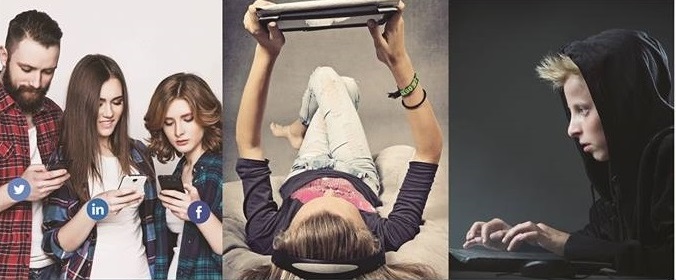 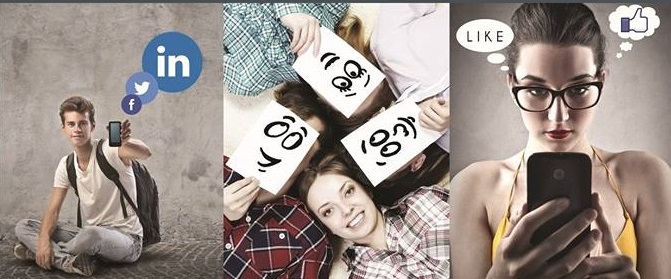 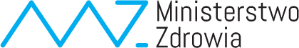 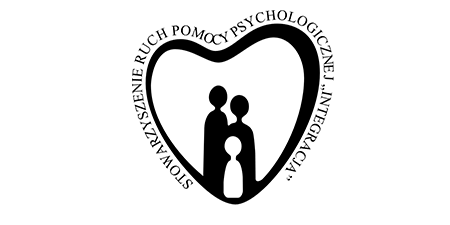 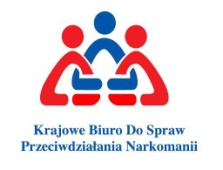 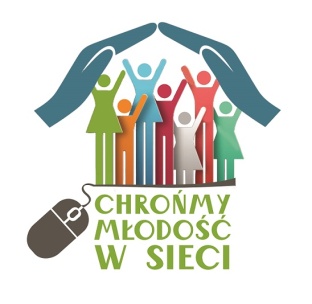 CHROŃMY MŁODOŚĆ W SIECIPROGRAM NA RZECZ BEZPIECZNEGO KORZYSTANIA Z INTERNETU PRZEZ MŁODZIEŻSTOWARZYSZENIE RUCH POMOCY PSYCHOLOGICZNEJ „INTEGRACJA”UL. POLNA 1837-464 STALOWA WOLAWWW.STOWARZYSZENIEINTEGRACJA.EUCopyright © Stowarzyszenie „INTEGRACJA” 2018Opracowanie – Zespół realizatorów programu CHROŃMY MŁODOŚĆ W SIECIPublikacja została przygotowana w ramach projektu „CHROŃMY MŁODOŚĆ W SIECI – program na rzecz bezpiecznego korzystania z Internetu przez młodzież” współfinansowanego ze środków Ministerstwa Zdrowia w ramach Funduszu Rozwiązywania Problemów Hazardowych będących w dyspozycji Krajowego Biura Do Spraw Przeciwdziałania NarkomaniiWPROWADZENIEKomputer i Internet stały się sprzętem masowym służącym edukacji, pracy zawodowej, komunikowania się, kultury, sztuki i rozrywki. Kluczową technologią tych zmian jest właśnie Internet, który stał się medium otwierającym drzwi do świata, w którym każdy może mieć dostęp do prawie każdej informacji, może porozumiewać się z inną osobą, ma wolność publikacji swoich poglądów oraz zapoznawania się z poglądami innych. Dla dorosłych sieć jest przede wszystkim źródłem informacji lub narzędziem wykorzystywanym do pracy. Jeśli chodzi o dzieci i młodzież ma ona dużo większe znaczenie, ponieważ oprócz dostarczania wiedzy czy rozrywki jest miejscem, w którym często rozgrywa się życie społeczne i towarzyskie młodego człowieka. Jest to także naturalne środowisko, w którym młodzi ludzie funkcjonują od urodzenia. Wszelkie próby demonizowania Internetu przez osoby dorosłe prowadzą jedynie do konfliktu na linii dorośli – młodzież. Bardzo ważną rolę w uświadamianiu młodzieży 
i uczeniu zasad bezpiecznego korzystania z mediów elektronicznych pełnią rodzice oraz nauczyciele, pedagodzy czy wychowawcy. Rola nauczyciela jako przewodnika uczniów 
w obszarze etyki sieci jest coraz częściej definiowana jako fragment zmieniającej się roli nauczyciela w świecie technologii informacyjno-komunikacyjnych.Świadomość zagrożeń internetowych oraz zapewnienie bezpieczeństwa młodym internautom były głównym motorem działań podejmowanych podczas tworzenia i realizacji programu pn. „CHROŃMY MŁODOŚĆ w SIECI – program na rzecz bezpiecznego korzystania z Internetu przez młodzież”. Projekt „CHROŃMY MŁODOŚĆ w SIECI” niewątpliwie kładzie nacisk na kształtowanie wspierającego środowiska szkolnego, rozwijanie kompetencji wychowawczych 
i profilaktycznych nauczycieli, przebudowę relacji interpersonalnych w szkole, ograniczanie do koniecznego minimum środków restrykcyjnych na rzecz rozwijania wśród uczniów umiejętności wolnego od przemocy rozwiązywania sytuacji konfliktowych, przeciwdziałania cyberprzemocy, kształtowania postaw akceptujących różnorodność, tworzenia warunków do otwartego dialogu i skutecznej współpracy kadry pedagogicznej z rodzicami i uczniami, działań rozwijających profilaktykę rówieśniczą i profilaktykę zintegrowaną.Oddajemy w Państwa ręce materiały poświęcone bezpieczeństwu dzieci i młodzieży korzystających z tzw. „nowych mediów”. Mamy nadzieję, że będą impulsem dla rodziców do tworzenia działań sprzyjających uczeniu młodzieży jak funkcjonować w sieci aktywnie 
i odpowiedzialnie, mając świadomość internetowych zagrożeń.Realizatorzy programu                                                                                              „CHROŃMY MŁODOŚĆ w SIECI”Cyberprzestrzeń – o czym warto wiedzieć? Nieustanny postęp technologiczny codziennie zmienia otaczającą nas rzeczywistość, kreując nie tylko nowe możliwości, lecz także wyzwania. Nowoczesne techniki komputerowe, lub szerzej – teleinformatyczne, które zaledwie kilkanaście lat temu były przedmiotem powieści science fiction, są obecnie powszechnie wykorzystywanymi rozwiązaniami. Takie zjawiska, jak ogólnoświatowa wymiana informacji, stosowanie elektronicznego podpisu, korzystanie z e-bankowości czy niezwykle popularne portale społecznościowe oraz rozrywkowe, prowadzą do wirtualizacji rzeczywistości i „cyfryzacji” ludzkiego życia. Znakiem czasów stało się przetwarzanie jak największych ilości danych o poszczególnych osobach oraz o ich działaniach w przeróżnych systemach teleinformatycznych. Przed wyzwaniem niewątpliwie stoją placówki oświatowe, w których Internet stał się trwałym elementem ich funkcjonowania. Wykorzystywany jest przede wszystkim w procesie nauczania, ale coraz częściej stanowi  element działania i funkcjonowania organizacyjnego oraz administracyjnego placówki. Szkoły na co dzień mają do czynienia z różnymi zjawiskami, które dotyczą ich uczniów – zarówno tymi pozytywnymi jak i niekiedy wpływającymi  destrukcyjnie na młode pokolenie. Zagrożenia w Internecie - wybrane rodzaje W związku z nasilaniem się niektórych zjawisk wśród nastolatków warto pochylić się nad nimi w szczególny sposób i zwrócić uwagę na 5 z nich: cyberprzemoc, niebezpieczne kontakty – uwodzenie w sieci, seksting, nadużywanie Internetu (nadmierne korzystanie z nowoczesnych technologii) i mowę nienawiści.CYBERPRZEMOCDefinicja zjawiska cyberprzemocy wskazuje, że jest to przemoc stosowana wobec osoby 
z użyciem technologii informacyjno-komunikacyjnych. Może przyjmować bardzo różne formy: od obraźliwych SMS-ów, komentarzy, zdjęć, po bardziej wyrafinowane: tworzenie specjalnych, obraźliwych stron lub profili. Narzędziem agresji i przemocy mogą być również popularne wśród młodzieży portale społecznościowe. Cyberprzemoc często jest związana z tradycyjną przemocą rówieśniczą, zarówno fizyczną, jak i psychiczną. W przeciwdziałaniu cyberprzemocy bardzo ważną rolę pełni najbliższe otoczenie dziecka czy nastolatka. Rodzice, nauczyciele, wychowawcy czy pedagodzy powinni podejmować działania profilaktyczne oraz szybko podejmować działania interwencyjne w sytuacji, gdy zachodzi podejrzenie, że dziecko jest ofiarą lub sprawcą przemocy w sieci. O podejmowanych działaniach w szkole w przypadku cyberprzemocy powiemy w dalszej części niniejszej publikacji.NIEBEZPIECZNE KONTAKTY – UWODZENIE W SIECIZjawisko uwodzenia dzieci za pośrednictwem Internetu, określane w anglojęzycznym piśmiennictwie jako grooming, to szczególna kategoria relacji tworzona między dorosłymi 
a dziećmi w celu ich uwiedzenia i wykorzystania seksualnego. Wykorzystanie seksualne 
w procesie groomingu może przybierać różnorodne formy począwszy od prezentowania dziecku materiałów pornograficznych, wyłudzenia intymnych zdjęć, przez zmuszanie do rejestrowania nagrań w trakcie wykonywania czynności seksualnych, aż po fizyczne krzywdzenie seksualne w trakcie spotkania w świecie realnym. Chociaż proces uwodzenia 
w Internecie nie zawsze kończy się bezpośrednim kontaktem z ofiarą, zawsze jest głęboką krzywdą wyrządzoną dziecku. Zdaniem terapeutów, dla dzieci konsekwencjami groomingu są typowe objawy urazu psychicznego powstałe na skutek wykorzystywania seksualnego.SEXSTINGTermin ten powstał z połączenia słów „sex” i „texting” (sms-owanie, czatowanie). Polega na przesyłaniu osobistych zdjęć i filmów o charakterze seksualnym za pośrednictwem telefonu komórkowego (MMS) lub sieci (pocztą elektroniczną, poprzez komunikatory internetowe, pozowanie nago przed kamerą online). Odbywa się to często pomiędzy osobami, które są 
w relacji intymnej lub dopiero chcą zwrócić na siebie uwagę drugiej osoby. Zjawisko sekstingu nie ogranicza się do dzieci i młodzieży, jednak dla tej grupy wiekowej stanowi najpoważniejsze zagrożenie, przede wszystkim z uwagi na popularność tej formy kontaktów oraz jego możliwe konsekwencje. Materiały przesyłane zazwyczaj w prywatnych kontaktach zostają czasem upublicznione, a prezentujące się na nich osoby stają się obiektem cyberprzemocy ze strony rówieśników. Doniesienia medialne pokazują najbardziej spektakularne, często tragiczne przypadki sekstingu, tymczasem z relacji młodzieży wynika, że rejestrowanie, wymiana czy publikowanie materiałów o charakterze seksualnym to dla nich codzienność i często nie uświadamiają sobie nawet jego możliwych negatywnych konsekwencji.NADUŻYWANIE INTERNETU / NADMIERNE KORZYSTANIE Z NOWCZESNYCH TECHNOLOGII O zjawisku nadużywania Internetu możemy mówić, gdy korzystanie z sieci wymyka się użytkownikowi spod kontroli i wpływa negatywnie na inne aspekty jego życia. Badania 
z użyciem testu psychologicznego IAT wykazało, że problem ten dotyczy w znacznym stopniu 1,3 proc. gimnazjalistów, a w grupie osób zagrożonych, u których stwierdza się część symptomów, znalazło się 12 proc. gimnazjalistów. Problem ten dotyka stosunkowo wąskiej grupy młodzieży, jednak często mogą to być sytuacje bardzo poważne, wymagające pomocy specjalisty (psychologa lub psychoterapeuty). Terapeuci zajmujący się uzależnieniami behawioralnymi wskazują na zjawisko infoholizmu, określanego narkotykiem XXI wieku.Infoholizm – uzależnienie od komputera i Internetu = utrata kontroli nad swoim zachowaniemTypy infoholizmuUzależnienie od związków wirtualnych, czasami tłumaczone jako socjomania internetowa (cyber-relationship addiction) - jest to uzależnienie od internetowych kontaktów społecznych, nadmierne zaangażowanie w związki w sieci (wirtualne). Wyraża się poprzez udział w listach dyskusyjnych, oraz kontaktach przy pomocy poczty elektronicznej. Osoba uzależniona nawiązuje nowe kontakty tylko i wyłącznie poprzez sieć, ma zachwiane relacje interpersonalne w kontaktach poza siecią. Ludzie tacy potrafią godzinami „rozmawiać” 
z innymi użytkownikami Internetu, lecz mają trudności przy kontaktach osobistych, następuje także zanik komunikacji niewerbalnej, osoby te nie potrafią odczytywać informacji nadawanych w tej płaszczyźnie, lub odczytują je błędnie. Erotomania internetowa (cyberseksual addiction) - polega głównie na oglądaniu filmów 
i zdjęć z materiałami erotycznymi i pornograficznymi, lub pogawędkach na chatach 
o tematyce seksualnej. Zaburzenie to można określić jako nałogowe używanie stron dotyczących seksu i pornografii. Często u jego podłoża leżą inne zaburzenia i dewiacje seksualne. Uzależnienie od komputera (computer addiction) - osoba uzależniona nie musi w tym wypadku "być" w sieci, wystarczy, iż spędza czas przy komputerze. Nie jest dla niej ważne to, co robi, czy pisze ważną pracę, czy gra w pasjansa. Liczy się tylko to, że komputer jest włączony a ona spędza przy nim czas. Najczęściej przejawia się w obsesyjnym graniu w gry komputerowe.Uzależnienie od sieci (net compulsions) - jest ono bardzo podobne do uzależnienia od komputera, lecz polega na pobycie w Internecie. Osoby takie są cały czas zalogowane do sieci i obserwują, co się tam dzieje. Obsesyjnie grają, uczestniczą w aukcjach, sprawdzają profile na portalach społecznościowych  itp. Przeciążenie informacyjne lub przeładowanie informacjami (information overload) - nałogowe surfowanie w sieci lub przeglądanie baz danych. Występuje przy natłoku informacji.Fazy infoholizmuI. Faza początkowaPrzebywanie w sieci sprawia przyjemność.Wzrost ochoty na coraz częstsze przebywanie w sieci.W fazie tej następuje utrata poczucia czasu.II. Faza ostrzegawczaSzukanie okazji do jak najczęstszego przebywania w sieci.Rozładowanie napięcia poprzez sieć.Próby korzystania z sieci w ukryciu.Korzystanie z sieci przynosi ulgę.Charakteryzuje ją brak chęci powrotu do rzeczywistości.       III. Faza krytyczna Zanik innych zainteresowań niezwiązanych z siecią. Zaniedbywanie wyglądu zewnętrznego.Zaniedbywanie snu.Nieregularne odżywianie się.Silna potrzeba przebywania w sieci.Stałe myślenie o tym, co dzieje się w sieci, o tym, co ostatnio robiliśmy podczas sesji.Potrzeba zwiększania ilości czasu spędzanego w sieci.Podejmowanie nieudanych prób ograniczenia czasu spędzanego w sieci.Poczucie rozdrażnienia, poirytowania, złości, gdy coś lub ktoś zmusza nas do skrócenia czasu uczestnictwa w sieci lub uniemożliwia korzystanie z niej.Zaniedbywanie nauki, pracy, rezygnacja ze spotkań towarzyskich, odkładanie na później pilnych zadań na rzecz korzystania z Internetu.Okłamywanie innych odnośnie ilości czasu spędzanego w sieci (zaniżanie faktycznej ilości godzin spędzanych przy komputerze). Pojawienie się konfliktów rodzinnych w związku z komputerem.Przeznaczanie coraz większej ilości pieniędzy na zakup sprzętu komputerowego, oprogramowania czy akcesoriów.Następuje w niej utrata kontroli nad własnym zachowaniem.IV. Faza przewlekłaOkresy długotrwałego przebywania w sieci.Przebywanie w sieci w celu przeżywania silnych emocji.Świat wirtualny staje się jedynym światem w życiu.Rozpad więzi rodzinnych. Degradacja zawodowa i społeczna. Choroby somatyczne.Lęki, psychozy.Sięganie po inne środki zmieniające nastrój (alkohol, leki).Poczucie bezsensu życia w świecie realnym.Skrajne wyczerpanie organizmu.Jej cechą jest właściwe uzależnienie. Objawy uzależnieniaPotrzeba korzystania z komputera w coraz większym wymiarze czasowym.Występowanie złego samopoczucia, drażliwości, pobudzenia psychoruchowego, lęku, depresji, przy braku możliwości korzystania z komputera (włącznie z zaistnieniem zespołu abstynenckiego).Podejmowanie nieudanych prób zaprzestania użytkowania danego medium, jak również okłamywanie o rzeczywistym czasie poświęcanym na jego użytkowanie.Doznawanie satysfakcji i poczucia wartości poprzez udział w grach i sesjach internetowych.Ograniczenie innych zajęć, ucieczka od życia rzeczywistego.Pochłonięcie myśli i wyobraźni przez prezentowane treści.Zaniedbywanie nauki, rezygnacja ze spotkań rówieśniczych, odkładanie w czasie innych ważnych spraw na rzecz korzystania z komputera.Pojawienie się konfliktów rodzinnych w związku z korzystaniem z komputera.Skutki uzależnień od mediów elektronicznychSkutki uzależnień od mediów elektronicznych obejmują wszystkie sfery osobowości dzieci i młodzieży. Można je podzielić na kilka rodzajów:fizyczne (wady postawy – skrzywienia kręgosłupa, wady wzroku, uszkodzenia nerwów odpowiedzialnych za ruchy nadgarstka, dłoni),psychiczne (nerwice, lęki lub inne zmiany w układzie nerwowym, zatracanie poczucia realizmu, uzależnienia),moralne (łatwy i nie kontrolowany dostęp do informacji o treściach niepożądanych; negatywne postawy i zachowania),społeczne  (anonimowość, wyizolowanie ze społeczności, przestępczość),intelektualne (bezkrytyczne zaufanie do możliwości jakie oferuje komputer i Internet).MOWA NIENAWIŚCIMowa nienawiści nie jest zjawiskiem pojawiającym się wyłącznie w sieci. Specyfika nowych mediów umożliwia publikowanie komentarzy lub tekstów każdemu, z zachowaniem pozornej anonimowości. Powoduje to, że Internet stał się środowiskiem, którego mowa nienawiści dotyczy w stopniu szczególnym. Zgodnie z definicją Rady Europy mowa nienawiści to „każda forma wypowiedzi, która rozpowszechnia, podżega, propaguje lub usprawiedliwia nienawiść rasową, ksenofobię, antysemityzm lub inne formy nienawiści oparte na nietolerancji, włączając w to nietolerancję wyrażaną w formie agresywnego nacjonalizmu lub etnocentryzmu, dyskryminacji lub wrogości wobec mniejszości, migrantów bądź osób wywodzących się ze społeczności imigrantów”. Mowa nienawiści przyczynia się do powstawania, rozpowszechniania oraz utrwalania negatywnych stereotypów dotyczących osoby lub grupy osób. Często zawiera wulgaryzmy oraz może manipulować faktami i danymi. Nie wszystkie agresywne wypowiedzi w sieci można określić jako mowę nienawiści. Szerszym pojęciem jest tzw. hejtowanie. Termin ten stosuje się przede wszystkim do takich wypowiedzi, które są agresywne i nie mają podłoża ideologicznego. O ile mowa nienawiści opiera się na negatywnych stereotypach i jest powiązana z poglądami danej osoby, to hejtowanie jest przejawem agresji bez ściśle określonego podłoża.Zapobieganie cyberprzemocy w szkole - skuteczna profilaktykaZasadniczym celem działań profilaktycznych szkoły w zakresie przeciwdziałania cyberprzemocy jest ograniczenie lub całkowite wyeliminowanie zachowań agresywnych czy przemocowych, realizowanych przy użyciu technologii komunikacyjnych w szkole i poza nią, 
a także zapobieganie powstawaniu tego rodzaju problemów. Do najważniejszych działań, które powinny znaleźć się w programie profilaktycznym szkoły zapobiegającym zjawisku cyberprzemocy należą:1. Zasady i normy wyznaczające granice akceptowanych zachowań - skuteczne zapobieganie działaniom przemocowym jest możliwe tylko wtedy, gdy w szkole funkcjonuje czytelny system norm współżycia społecznego i jasny system konsekwencji w przypadku złamania zasad. Władze szkolne oraz kadra pedagogiczna powinni jasno i precyzyjnie przekazywać zarówno uczniom, jak i ich rodzicom, iż zamierzają reagować na wszelkie przejawy zachowań przemocowych, w tym dotyczących cyberprzemocy wśród uczniów. 2. Zajęcia edukacyjno-profilaktyczne - fundamentalną częścią każdego programu mającego na celu ograniczenie zjawiska cyberprzemocy powinno być również dostarczanie uczniom wiedzy i umiejętności posługiwania się technologią komunikacyjną. Uświadamianie całej społeczności szkolnej (uczniom, rodzicom, nauczycielom i innym pracownikom szkoły) zagrożeń płynących 
z użytkowania mediów elektronicznych i technologii, a jednocześnie uczenie zasad odpowiedzialnego i bezpiecznego korzystania z tych technologii jest ważnych czynnikiem 
w zapobieganiu cyberprzemocy. Uczniowie muszą wiedzieć, jak korzystać z mediów, aby nie stały się one narzędziem agresji i przemocy rówieśniczej oraz jakie mogą być konsekwencje ryzykownych działań w sieci. Rolą szkoły jest więc prowadzenie edukacji uczniów w tym obszarze. Przykłady scenariuszy zajęć edukacyjno-profilaktycznych znajdują się w załączniku poradnika. 3. Procedura reagowania w szkole w sytuacji cyberprzemocy - jednym z ważnych zadań szkoły jest przygotowanie i stosowanie procedury interwencji w przypadku cyberprzemocy.Reagowanie na cyberprzemoc w szkole – działania interwencyjneProponowana poniżej procedura zawiera zasady postępowania pracowników szkoły w sytuacji ujawnienia cyberprzemocy. Jest wskazówką w jaki sposób nauczyciele, wychowawcy, pedagodzy czy dyrektorzy szkół mogą reagować wobec osoby dotkniętej cyberprzemocą, wobec  sprawców i świadków zdarzenia oraz w jaki sposób współpracować z rodzicami tych uczniów.Ujawnienie przypadku cyberprzemocy Informacja o tym, że w szkole miała miejsce cyberprzemoc, może pochodzić z różnych źródeł. Osobą zgłaszającą fakt prześladowania może być poszkodowany uczeń, jego rodzice lub inni uczniowie – świadkowie zdarzenia, nauczyciele. Procedury postępowania przyjęte 
w niektórych szkołach dopuszczają anonimowe zawiadamianie o aktach przemocy na terenie szkoły, w tym także faktu cyberprzemocy, np. proponując uczniom korzystanie ze „skrzynki zaufania”, do której mogą oni wrzucać anonimowe informacje dotyczące przypadków przemocy. Warunkiem powodzenia tego typu metod jest dobre zaplanowanie, przeprowadzenie działań przygotowawczych (uzyskanie akceptacji uczniów, uczulenie ich, że fałszywe informacje to również forma przemocy itd.), a następnie konsekwentne reagowanie na zgłaszane problemy. W przeciwnym razie istnieje ryzyko potraktowania „skrzynki” jako okazji do dobrej, choć mało wybrednej zabawy, polegającej na wrzucaniu donosów i inwektyw pod adresem uczniów i nauczycieli (Anna Borkowska, Dorota Macander, System reagowania w szkole na ujawnienie cyberprzemocy). Procedura interwencyjna powinna obejmować:Ujawnienie przypadku cyberprzemocyUstalenie okoliczności zdarzeniaZabezpieczenie dowodówIdentyfikację sprawcy cyberprzemocyDziałania wobec osoby dotkniętej cyberprzemocąWspółpraca z innymi ważnymi osobami w sprawie (świadkowie, rodzice, psycholog, pedagog, itp.)Sporządzenie dokumentacji z przebiegu proceduryDziałania wobec osoby dotkniętej cyberprzemocąOsoba dotknięta  cyberprzemocą potrzebuje pomocy i emocjonalnego wsparcia ze strony dorosłych. Musi także wiedzieć, że szkoła podejmie odpowiednie kroki w celu rozwiązania problemu. Pokaże tym samym, że tego rodzaju zjawiska są zauważalne i nielekceważone, 
a osoby, które znajdą się w takiej sytuacji mogą liczyć na odpowiednią pomoc i wsparcie, zwłaszcza że konsekwencje dla osoby dotkniętej cyberprzemoca mogą być bardzo dotkliwe.Zapewnienie wsparcia psychologicznego Co powinien usłyszeć od nas uczeń będący ofiarą cyberprzemocy?Powinniśmy przede wszystkim:Pozwolić mu opowiedzieć o swoich uczuciach i uwolnić emocje w związku z zaistniałą sytuacją (musimy być także bardzo uważni na pozawerbalne sygnały jakie daje nam uczeń),Zapewnić go, że dobrze zrobił, mówiąc nam o tym, co się wydarzyło, Powiedzieć, że widzimy i rozumiemy, że jest mu trudno ujawnić to, co go spotkało,Jasno i precyzyjnie przekazać nasze stanowisko, że nikt nie ma prawa tak się zachowywać wobec niego oraz zapewnić, że nasza szkoła nie toleruje żadnej formy przemocy, Zapewnić go, że postaramy się mu pomóc, uruchamiając odpowiednie procedury interwencyjne. Ważnym elementem prowadzenia rozmowy interwencyjnej z osobą dotkniętą cyberprzemocą jest przekazanie uczniowi ważnych informacji i poradzenie mu aby:Nie utrzymywał kontaktu ze sprawcą, nie odpowiadał na maile, telefony, smsy itp. Nie kasował dowodów: e-maili, SMS-ów, MMS-ów, zdjęć, filmów Przedstawił Tobie lub innej osobie dorosłej wszystkie materiały, które mogą być dowodem 
w sprawie Zastanowił się nad zmianą swoich danych kontaktowych w komunikatorach, zmianą adresu e-mail, numeru telefonu komórkowego itp. Jeśli korzysta z komunikatora, to ustawił go tak, żeby nikt spoza listy kontaktów nie mógł się 
z nim połączyć.Po zakończeniu interwencji warto monitorować sytuację ucznia sprawdzając, czy nie są wobec niego podejmowane dalsze działania przemocowe bądź odwetowe ze strony sprawcy. Rodzice dziecka dotkniętego cyberprzemocą powinni być poinformowani o problemie 
i otrzymać wsparcie i pomoc ze strony szkoły. W rozmowie z nimi pedagog lub wychowawca przedstawiają kroki, jakie zostały podjęte w celu wyjaśnienia zajścia oraz zapewnienia bezpieczeństwa poszkodowanemu uczniowi, a także, jeśli to wskazane, zaproponować rodzicom i dziecku pomoc specjalisty (psychologa, pedagoga).Działania wobec sprawcy cyberprzemocyCo może pomóc w identyfikacji sprawcy?1. Świadkowie – inni uczniowie mogą posiadać informacje na ten temat, mogą też zidentyfikować numer telefonu komórkowego sprawcy, jeśli nie jest on zastrzeżony.2. Kontakt z dostawcą usługi internetowej – może on nie tylko zablokować konto sprawcy lub usunąć szkodliwe treści, ale także podać jego dane. Dane takie nie mogą być jednak udostępniane osobom prywatnym. Aby je pozyskać, konieczny jest kontakt z policją.3. Kontakt z operatorem sieci komórkowej w przypadku, gdy numer telefonu sprawcy jest zastrzeżony – może on podjąć kroki w kierunku ustalenia sprawcy, jeśli otrzyma dane o dacie 
i godzinie rozmowy. Również w tym przypadku operator może udostępnić te dane tylko policji.Gdy sprawca cyberprzemocy jest znany i jest on uczniem szkoły, pedagog szkolny koordynujący działania wychowawcze wobec uczniów powinien podjąć następujące działania:1. Rozmowa z uczniem – sprawcą cyberprzemocy• ustalenie okoliczności zdarzenia, wspólne zastanowienie się nad jego przyczynami 
i poszukanie rozwiązania sytuacji konfliktowej; • sprawca powinien otrzymać jasny i zdecydowany komunikat o tym, że szkoła nie akceptuje żadnych form przemocy; • należy omówić z uczniem skutki jego postępowania i poinformować o konsekwencjach regulaminowych, które zostaną wobec niego zastosowane; • sprawca powinien zostać zobowiązany do zaprzestania swojego działania i usunięcia z sieci szkodliwych materiałów; • określenie sposobów zadośćuczynienia wobec ofiary cyberprzemocy.Jeśli w zdarzeniu brała udział większa grupa uczniów, należy rozmawiać z każdym z nich 
z osobna, zaczynając od lidera grupy. Nie należy konfrontować sprawcy i osoby dotkniętej cyberprzemocą.2. Powiadomienie rodziców sprawcy i omówienie z nimi zachowania dziecka. Rodzice sprawcy powinni zostać poinformowani o przebiegu zdarzenia i zapoznani z materiałem dowodowym, a także z decyzją w sprawie dalszego postępowania i podjętych przez szkołę środkach dyscyplinarnych wobec ich dziecka. W miarę możliwości należy starać się pozyskać rodziców do współpracy i ustalić jej zasady. Warto wspólnie z rodzicami opracować projekt kontraktu dla dziecka, określającego zobowiązania ucznia, rodziców i przedstawiciela szkoły oraz konsekwencje nieprzestrzegania przyjętych wymagań i terminy realizacji zadań zawartych 
w umowie.3. Zapewnienie uczniowi – sprawcy cyberprzemocy opieki psychologiczno-pedagogicznej.4. Zastosowanie środków dyscyplinarnych wobec sprawcy cyberprzemocy. Podczas warsztatów edukacyjnych dla liderów młodzieżowych w ramach programu „CHROŃMY MŁODOŚĆ w SIECI” najczęściej młodzież wskazywała jako jeden z elementów kary nałożonej na sprawców cyberprzemocy prace społeczne na rzecz szkoły lub środowiska lokalnego.5. Monitorowanie dalszego rozwoju sytuacji po zastosowaniu działań interwencyjnych.Świadkowie Profesjonalną opieką należy otoczyć także świadków zdarzenia uczestniczących w ustalaniu przebiegu zajścia. Osoby podejmujące działania interwencyjne muszą mieć świadomość skutków, jakie działania te niosą nie tylko dla osób dotkniętych cyberprzemocą, ale i świadków zdarzenia.Ważne jest, by w wyniku interwencji nie narazić ich na zemstę i groźby ze strony sprawcy. Osoba, której uczeń zaufał, informując o jakimkolwiek akcie przemocy, a więc także cyberprzemocy, ma obowiązek postępować tak, by swoim zachowaniem i działaniem nie narazić świadka zgłaszającego problem.Postępowanie interwencyjne wymaga od wyjaśniającego sprawę dyskrecji i poufnego postępowania. Występowaniu w roli świadka często towarzyszą dramatyczne przeżycia – uczniowie boją się, że sami również mogą stać się obiektem prześladowań, obawiają się etykiety „konfidenta”. Pedagog powinien wzbudzić swoim zachowaniem zaufanie i poczucie bezpieczeństwa u takiego ucznia oraz wykazać dla niego zrozumienie i empatię. Niedopuszczalne jest konfrontowanie świadka ze sprawcą, jako metody wyjaśniania sprawy, czy ostentacyjne wywoływanie go z lekcji celem złożenia zeznań, ze względu na bezpieczeństwo i nie narażanie go na odwet ze strony agresora. Nie zadbanie o tego rodzaju podstawowe zasady bezpieczeństwa może sprawić, że następnym razem uczeń nie podejmie działań na rzecz obrony słabszych i pokrzywdzonych i nie zgłosi zagrażającego zdarzenia.Jak zachować się wobec świadka zgłaszającego cyberprzemoc?Powiedz, że dobrze zrobił, informując Cie o tym zdarzeniuPowiedz, że wymagało to od niego wiele odwagi i że bardzo to doceniasz. Zapewnij o swojej dyskrecji. Nie ujawniaj jego danych, jeśli nie jest to konieczne (np. gdy sprawa została zgłoszona na policję). Pod żadnym pozorem nie konfrontuj go ze sprawcą. Zadbaj o jego bezpieczeństwo, nie upubliczniając jego udziału w sprawie.Sporządzenie dokumentacji z zajściaPedagog szkolny zobowiązany jest do sporządzenia notatki służbowej z rozmów ze sprawcą, poszkodowanym, ich rodzicami oraz świadkami zdarzenia. Dokument powinien zawierać datę i miejsce rozmowy, personalia osób biorących w niej udział i opis ustalonego przebiegu wydarzeń. Jeśli rozmowa przebiegała w obecności świadka (np. wychowawcy), powinien on podpisać notatkę po jej sporządzeniu. Jeśli zostały zabezpieczone dowody cyberprzemocy, należy je również włączyć do dokumentacji pedagogicznej (wydruki, opis itp.).Bezpieczeństwo dzieci i młodzieży – aspekty prawneZebrane i opracowane przez Panią podinspektor Alinę Pieniążek z Wydziału Prewencji Komendy Wojewódzkiej Policji w RzeszowieAby skutecznie interweniować w przypadku zaistnienia cyberprzemocy niewątpliwie ważna jest znajomość obowiązujących przepisów prawa w tym zakresie oraz najważniejszych pojęć.Dzieci – tzw. wrażliwe ofiary przestępstwPrzestępstwa (czyny karalne) ścigane z urzędu, na wniosek pokrzywdzonego i z oskarżenia prywatnego.W przypadku przestępstw ściganych:z urzędu: Policja po otrzymaniu wiadomości o popełnieniu przestępstwa wszczyna postępowanie karne niezależnie od woli pokrzywdzonegona wniosek pokrzywdzonego: wszczęcie postępowania przez Policję uzależnione jest od woli pokrzywdzonego. Pokrzywdzony składa wniosek do protokołu, a po jego złożeniu przestępstwo ścigane jest tak jak z urzędu. W przypadku małoletniego wniosek składa przedstawiciel ustawowy.z oskarżenia prywatnego: pokrzywdzony wnosi skargę do Sądu, może też skorzystać 
z pomocy Policji, która przyjmie taką skargę i w razie potrzeby zabezpieczy dowody, po czym skargę przesyła do właściwego Sądu. Zgodnie z Ustawą o postępowaniu w sprawach nieletnich, nieletni sprawcy czynów karalnych to osoby, które ukończyły 13 lat, ale nie ukończyły lat 17. Kiedy nieletni dopuszcza się czynu zabronionego przed ukończeniem 13 lat,  Sąd rodzinny traktuje popełnienie takiego czynu jako przejaw demoralizacji nieletniego. Jeżeli sprawca dopuszcza się czynu zabronionego między  18 rokiem życia:a) Sąd stosuje przepisy kodeksu karnego,b) Sąd zastosuje zamiast kary środki wychowawcze, lecznicze albo poprawcze przewidziane dla nieletnich, jeżeli popełniony czyn jest występkiem, a okoliczności sprawy, stopień rozwoju sprawcy, jego właściwości i warunki osobiste za tym przemawiają.Obowiązek fakultatywny i prawny zawiadamiania o popełnieniu czynu karalnego/przestępstwa.Ustawa o postępowaniu w sprawach nieletnichArt. 4 §2. Każdy, dowiedziawszy się o popełnieniu czynu karalnego przez nieletniego, ma społeczny obowiązek zawiadomić o tym sąd rodzinny lub Policję.§3. Instytucje państwowe i organizacje społeczne, które w związku ze swą działalnością dowiedziały się o popełnieniu przez nieletniego czynu karalnego ściganego z urzędu, są obowiązane niezwłocznie zawiadomić o tym sąd rodzinny lub Policję oraz przedsięwziąć czynności niecierpiące zwłoki, aby nie dopuścić do zatarcia śladów i dowodów popełnienia czynu. Kodeks postępowania karnegoArt. 304 §1. Każdy dowiedziawszy się o popełnieniu przestępstwa ściganego 
z urzędu ma społeczny obowiązek zawiadomić o tym prokuratora lub Policję. (…)§2. Instytucje państwowe i samorządowe, które w związku ze swą działalnością dowiedziały się o popełnieniu przestępstwa ściganego z urzędu są obowiązane niezwłocznie zawiadomić 
o tym prokuratora lub Policję oraz przedsięwziąć niezbędne czynności do czasu przybycia organu powołanego do ścigania przestępstw lub do czasu wydania przez ten organ stosownego zarządzenia, aby nie dopuścić do zatarcia śladów i dowodów przestępstwa.Przykłady przestępstw popełnianych przy wykorzystaniu Internetua) Kradzież informacji, naruszenie bezpieczeństwa systemów teleinformatycznych,b) Rozpowszechnianie i wykorzystanie złośliwego oprogramowania – wirusy, robaki, konie trojańskie,c) Oszustwa i wyłudzenia (aukcje internetowe, sprzedaż online),d) Rozpowszechnianie treści sprzecznych z prawem (pornografia dziecięca, faszyzm, terroryzm itp.),e) Nielegalny handel (broń, narkotyki, handel ludźmi),f)  Nakłanianie do określonego zachowania,g) Naruszenie praw autorskich  - piractwo komputerowe.Przykłady przestępstw ściganych z urzędu:  Rozpowszechnianie pornografii z udziałem małoletniegoArt.202 KK. §1. Kto publicznie prezentuje treści pornograficzne w taki sposób, że może to narzucić ich odbiór osobie, która sobie tego nie życzy podlega grzywnie, karze ograniczenia wolności albo pozbawienia wolności do roku.§2. (uchylony)§3. Kto w celu rozpowszechniania produkuje, utrwala lub sprowadza, przechowuje lub posiada albo rozpowszechnia lub prezentuje treści pornograficzne z udziałem małoletniego albo treści pornograficzne związane z prezentowaniem przemocy lub posługiwaniem się zwierzęciem podlega karze pozbawienia wolności od lat 2 do 12.§4. Kto utrwala treści pornograficzne z udziałem małoletniego, podlega karze pozbawienia wolności od roku do lat 10. §4a. Kto przechowuje, posiada lub uzyskuje dostęp do treści pornograficznych 
z udziałem małoletniego, podlega karze pozbawienia wolności od 3 miesięcy do lat 5.§4b. Kto produkuje, rozpowszechnia, prezentuje, przechowuje lub posiada treści pornograficzne przedstawiające wytworzony albo przetworzony wizerunek małoletniego uczestniczącego w czynności seksualnej podlega grzywnie, karze ograniczenia wolności albo pozbawiania wolności do lat 2.§4c. Karze określonej w §4b podlega, kto w celu zaspokojenia seksualnego uczestniczy 
w prezentacji treści pornograficznych z udziałem małoletniego.Uwodzenie dzieciArt. 200a KK. §1. Kto w celu popełnienia przestępstwa określonego w art. 197§3 pkt 2 lub art. 200 (tj. dopuszczenie się zgwałcenia lub obcowania płciowego z małoletnim poniżej lat 15 lub dopuszczenie się wobec takiej osoby innej czynności seksualnej lub doprowadzenie jej do poddania się takim czynnościom albo do ich wykonania), jak również produkowania lub utrwalania treści pornograficznych za pośrednictwem systemu teleinformatycznego lub sieci telekomunikacyjnej nawiązuje kontakt z małoletnim poniżej lat 15, zmierzając, za pomocą wprowadzenia go w błąd, wyzyskania błędu lub niezdolności do należytego pojmowania sytuacji albo przy użyciu groźby bezprawnej, do spotkania z nim, podlega karze pozbawienia wolności do lat 3.§2. Kto za pośrednictwem systemu teleinformatycznego lub sieci telekomunikacyjnej małoletniemu poniżej 15 lat składa propozycję obcowania płciowego, poddania się lub wykonania innej czynności seksualnej lub udziału w produkowaniu lub utrwalaniu treści pornograficznych i zmierza do jej realizacji podlega grzywnie, karze ograniczenia wolności albo pozbawienia wolności do lat 2.Pochwalanie pedofiliiArt. 200b KK. Kto publicznie propaguje lub pochwala zachowania o charakterze pedofilskim podlega grzywnie, karze ograniczenia wolności albo pozbawienia wolności do lat 2.Nakłanianie do uprawiania prostytucji w celu osiągnięcia korzyści majątkowejArt. 204 KK. §1. Kto w celu osiągnięcia korzyści majątkowej nakłania inną osobę do uprawiania prostytucji lub jej to ułatwia podlega karze pozbawianie wolności od 
3 miesięcy do lat 5. §2. Karze określonej w §1 podlega, kto czerpie korzyści majątkowe z uprawiania prostytucji przez inną osobę. §3. Jeżeli osoba określona w §1 lub 2 jest małoletnim, sprawca podlega karze pozbawienia wolności od roku do lat 10.§4. (uchylony). Zmuszanie do określonego zachowania Art. 191 KK. §1. Kto stosuje przemoc wobec osoby lub groźbę bezprawną w celu zmuszenia innej osoby do określonego działania, zaniechania lub znoszenia podlega karze pozbawienia wolności do lat 3.§2. Jeżeli sprawca działa w sposób określony w §1 w celu wymuszenia zwrotu wierzytelności podlega karze pozbawienia wolności od 3 miesięcy do lat 5. Przykłady przestępstw ściganych z oskarżenia prywatnego:Zniesławienie                         Art. 212 KK. §1. Kto pomawia inną osobę, grupę osób, instytucję, osobę prawną lub jednostkę organizacyjną niemającą osobowości prawnej o takie postępowanie lub właściwości, które mogą poniżyć ją w opinii publicznej lub narazić na utratę zaufania potrzebnego dla danego stanowiska, zawodu lub rodzaju działalności podlega grzywnie albo karze ograniczenia wolności.§2. Jeżeli sprawca dopuszcza się czynu określonego w §1 za pomocą środków masowego komunikowania podlega grzywnie, karze ograniczenia wolności albo pozbawienia wolności do roku.ZniewagaArt. 216 KK. §1. Kto znieważa inną osobę w jej obecności albo choćby pod jej nieobecność, lecz publicznie lub w zamiarze, aby zniewaga do osoby tej dotarła podlega grzywnie albo karze ograniczenia wolności.§2. Kto znieważa inną osobę za pomocą środków masowego komunikowania podlega grzywnie, karze ograniczenia wolności albo pozbawienia wolności do roku.§3. Jeżeli zniewagę wywołało wyzywające zachowanie się pokrzywdzonego albo jeżeli pokrzywdzony odpowiedział naruszeniem nietykalności cielesnej lub zniewagą wzajemną, sąd może odstąpić od wymierzenia kary.Przykłady przestępstw ściganych na wniosek pokrzywdzonego:Uporczywe nękanie (stalking) Art. 190a KK. §1. Kto przez uporczywe nękanie innej osoby lub osoby jej najbliższej wzbudza 
u niej uzasadnione okolicznościami poczucie zagrożenia lub istotnie narusza jej prywatność podlega karze pozbawienia wolności do lat 3.§2. Tej samej karze podlega, kto podszywając się pod inną osobę wykorzystuje jej wizerunek lub inne jej dane osobowe w celu wyrządzenia jej szkody majątkowej lub osobistej.§3. Jeżeli następstwem czynu określonego w §1 lub 2 jest targnięcie się pokrzywdzonego na własne życie sprawca podlega karze pozbawienia wolności od roku do 10 lat. (Ściganie 
z urzędu)§4. Ściganie przestępstwa określonego w §1 lub 2 następuje na wniosek pokrzywdzonego.Naruszenie tajemnicy korespondencjiArt. 267 KK. §1. Kto bez uprawnienia uzyskuje dostęp do informacji dla niego nieprzeznaczonej, otwierając zamknięte pismo, podłączając się do sieci telekomunikacyjnej lub przełamując albo omijając elektroniczne, magnetyczne, informatyczne lub inne szczególne jej zabezpieczenie podlega grzywnie, karze ograniczenia wolności albo pozbawienia wolności do lat 2.§2.  Tej samej karze podlega, kto bez uprawnienia uzyskuje dostęp do całości lub części systemu informatycznego.§3. Tej samej karze podlega, kto w celu uzyskania informacji, do której nie jest uprawniony, zakłada lub posługuje się urządzeniem podsłuchowym, wizualnym albo innym urządzeniem lub oprogramowaniem./np. włamanie do poczty e - mailowej lub w inne miejsce zabezpieczone hasłem/                       Udaremnienie lub utrudnienie korzystania z informacjiArt. 268 KK. §1. Kto, nie będąc do tego uprawnionym, niszczy, uszkadza, usuwa lub zmienia zapis istotnej informacji albo w inny sposób udaremnia lub znacznie utrudnia osobie uprawnionej zapoznanie się z nią podlega grzywnie, karze ograniczenia wolności albo pozbawienia wolności do lat 2.§2. Jeżeli czyn określony w §1 dotyczy zapisu na informatycznym nośniku danych, sprawca podlega karze pozbawienia wolności do lat 3. §3. Kto, dopuszczając się czynu określonego w § 1 lub 2 wyrządza znaczną szkodę majątkową podlega karze pozbawienia wolności od 3 miesięcy do lat 5. Art.268a KK. §1. Kto, nie będąc do tego uprawnionym, niszczy, uszkadza, usuwa, zmienia lub utrudnia dostęp do danych informatycznych albo w istotnym stopniu zakłóca lub uniemożliwia automatyczne przetwarzanie, gromadzenie lub przekazywanie takich danych podlega karze pozbawienia wolności do lat 3.§2. Kto, dopuszczając się czynu określonego w §1, wyrządza znaczną szkodę majątkową podlega karze pozbawienia wolności od 3 miesięcy do lat 5. /np. zmienianie, przerabianie wpisów na kontach, zdjęć, haseł/  Groźba karalna                                                   Art.190 KK. §1. Kto grozi innej osobie popełnieniem przestępstwa na jej szkodę lub szkodę osoby najbliższej, jeżeli groźba wzbudza w zagrożonym uzasadnioną obawę, że będzie spełniona podlega grzywnie, karze ograniczenia wolności albo pozbawienia wolności do lat 2. Postępowanie cywilneW zakresie prawnej ochrony przed cyberprzemocą obok Kodeksu Karnego zastosowanie mają także przepisy Kodeksu Cywilnego. Art. 24 Kodeksu Cywilnego§1. Ten, czyje dobro osobiste zostaje zagrożone cudzym działaniem może żądać zaniechania tego działania, chyba że nie jest ono bezprawne. W razie dokonanego naruszenia może on także żądać, ażeby osoba, która dopuściła się naruszenia, dopełniła czynności potrzebnych do usunięcia jego skutków, w szczególności ażeby złożyła oświadczenie odpowiedniej treści 
i w odpowiedniej formie. Na zasadach przewidzianych w kodeksie może on również żądać zadośćuczynienia pieniężnego lub zapłaty odpowiedniej sumy pieniężnej na wskazany cel społeczny.Art. 23 Kodeksu CywilnegoDobra osobiste człowieka, jak w szczególności zdrowie, wolność, cześć, swoboda sumienia, nazwisko lub pseudonim, wizerunek, tajemnica korespondencji, nietykalność mieszkania, twórczość naukowa, artystyczna, wynalazcza i racjonalizatorska, pozostają pod ochroną prawa cywilnego niezależnie od ochrony przewidzianej w innych przepisach. Art. 81 Ustawa o prawie autorskim i prawach pokrewnych1. Rozpowszechnianie wizerunku wymaga zezwolenia osoby na nim przedstawionej. W braku wyraźnego zastrzeżenia zezwolenie nie jest wymagane, jeżeli osoba ta otrzymała umówioną zapłatę za pozowanie.2. Zezwolenia nie wymaga rozpowszechnianie wizerunku:1) osoby powszechnie znanej, jeżeli wizerunek wykonano w związku z pełnieniem przez nią funkcji publicznych, w szczególności politycznych, społecznych, zawodowych,2) Osoby stanowiącej jedynie szczegół całości takiej jak zgromadzenie, krajobraz, publiczna impreza.Słowniczek internetowy dla dorosłych przygotowany przez młodzieżSłowniczek stworzyli uczestnicy warsztatów edukacyjnych dla liderów młodzieżowych Adblock – blokowanie reklam na stronach internetowychAsk – strona poświęcona na zadawanie komuś pytań, odpowiadaniu na nieBesty, wiedza bezużyteczna, kwejk, 9gag – strony rozrywkowe polegajace na zabawianiu ludzi, dostarczaniu im śmiesznych ciekawostekchill – wyluzowanieemotki – minkievent – wydarzenie na facebookufake/fejk – osoba, stwierdzenie fałszywe, nieprawdziwefejm – osoba popularna w interneciefollow – obserwowaćhasztag - używane na portalach społecznościowych oznaczenie wpisów ułatwiające wyszukiwanie postów lub zdjęć hajs - pieniądzehejt – obraźliwy komentarz na temat innej osoby, bezpodstawna krytykahejter – osoba obrażającainsta – instagram, portal społeznościowy do wstawiania, przeglądania zdjęćjechać po kimś – obrażać kogośjoke – żartlajt - łatwo, luźno, wyluzowanielans – chwalenie się czymśLet's Play – film przedstawiający kogoś, kto gra w grę like – lubię toLOL – kupa śmiechumem – coś, co pochodzi z internetu i jest szybko rozprzestrzeniane przed dużą ilość osóbmessenger – aplikacja na telefon, dodatek do fcebooka służacy do prowadzenia konwersacji mykam – idę, kończę konwersacjęmy story – zdjęcia opublikowane na snapie przez 24 godz.net – internetobczaić – zobaczyćogar – uspokój siępaczaj – spójrzpost – publikacja wpisupriv - wiadomość prywatnaprzypał – problemy, wpadkarobić bekę – wyśmiewać kogoś lub cośrozkminiać – próbować coś rozgryźćscreen, screenshot – zrzuta ekranuselfie - robienie zdjęć samemu sobieshare – udostępnićsnap, snapchat – komunikacja ze znajomymi za pomocą zdjęć, nagrańspam – niechciane lub niepotrzebne wiadomościspx – spoko, okstream – transmisja na żywosuchar – niesmieszny dowcipswag – wyrażanie swojego stylu, lansowanie siętrollowanie – robienie sobie żartów z innychwbijać na fejsa – zalogować się na facebookuwtopa – przyłapanie na czymśxoxo – przytulaki, całuskiyolo – spontaniczne decyzje (You Only Live Once)youtober – osoba nagrywaj ąca filmikiżal.pl – gdy coś jest żałosne i brak ci słówOznaczenie skrótów:bd – będębff – najlepszy przyjaciel na zawszebtw – przy okazjicb – ciebiecr - co robisz?cze - cześćeasy – łatwiznagj - gratulacjegl – powodzenia (good luck)hf – baw się dobrzeidk – nie wiemjj- już jestemkc- kocham cięnmzc- nie ma za conq – na razienp – nie ma problemunwm – nie wiemogl – ogólnieomg - o mój Boże!pc – po co?plx- proszęppl – ludziepw – prywatna wiadomośćsb – sobietb – tobiethx – dziękiu - tyu2 – ty teżwut? - co?w8 – czekajwgl – w ogólewow – oznaka zachwytuwtf – co u licha?yolo – żyje się tylko raz (you only live once)zw – zaraz wracam3m się – trzymaj się4ever – na zawszeBibliografiaLiteraturaAftab P., Internet a dzieci. Uzależnienia i inne niebezpieczeństwa, [tłum.:] B. Nicewicz, Wyd. Prószyński i S-ka, Warszawa 2003Albański L., Wybrane zagadnienie z patologii społecznej, Jelenia Góra 2010Andrzejewska A, Bednarek J., ZAGROŻENIA CYBERPRZESTRZENI ASPEKTY WYCHOWAWCZE I ZDROWOTNE Materiały szkoleniowe dla nauczycieli i pedagogów Regionalny Ośrodek Doskonalenia Nauczycieli "WOM" w KatowicachBiblioteka programu „Dziecko w Sieci” Fundacji Dzieci Niczyje, Jak reagować na cyberprzemoc. Poradnik dla szkół Wydanie II Łukasz Wojtasik (red.), Bezpieczeństwo dzieci online. Kompendium dla rodziców i profesjonalistów, Agnieszka Wrzesień-Gandolfo (red.)Danowski B., A. Krupińska, Dziecko w sieci, Gliwice 2007Jędrzejko; A. Taper „ Dzieci a multimedia” Oficyna Wydawnicza ASPRA 2012Kowalski R. M., S. P Limber., P. W Agatson., Cyberbullying. Bullying in the digital age, Blackwell Publishing, Ltd., 2008Lemish D., Dzieci i telewizja. Perspektywa globalna. Wydawnictwo Uniwersytetu Jagiellońskiego, 2008Olweus D., Mobbing. Fala przemocy w szkole. Jak ją powstrzymać? Jacek Santorski & Co Agencja Wydawnicza, Warszawa, 2007Pyżalski J., Agresja elektroniczna dzieci i młodzieży. Rożne wymiary zjawiska Dziecko krzywdzone.Teoria, badania, praktyka. 2009Pyżalski ., Cyberbullying w szkole – dlaczego tak łatwo przekracza się granice, w: M. Baryluk, M.Wawrzak-Chodaczek (red.) Wartości w komunikacji różnych grup społecznych, Wydawnictwo Adam Marszałek, ToruńWallace P. (2005), Psychologia Internetu, Poznań: Dom Wydawniczy Rebis.Wasilewski J., Zarys definicyjny cyberprzestrzeni, II. STUDIA I ANALIZYWojtasik Ł., Cyberprzemoc - charakterystyka zjawiska, w: Ł. Wojtasik (red.) Jak reagować nacyberprzemoc. Poradnik dla szkół, , Fundacja Dzieci Niczyje. Wydanie II poprawione.Warszawa, 2009Strony internetowe:www.dbi.plwww.dyzurnet.plwww.dzieckowsieci.plwww.helpline.org.plwww.sieciaki.plwww .saferinternet.plO projekcie „CHROŃMY MŁODOŚĆ w SIECI”Projekt „CHROŃMY MŁODOŚĆ w SIECI” realizowany jest przez Stowarzyszenie Ruch Pomocy Psychologicznej „INTEGRACJA” jako zadanie publiczne współfinansowane ze środków Ministerstwa Zdrowia w ramach Funduszu Rozwiązywania Problemów Hazardowych. Zasadniczym celem projektu jest wzrost wiedzy i świadomości młodzieży szkolnej, kadry pedagogicznej i rodziców w zakresie bezpiecznego korzystania z komputera i Internetu poprzez realizację szeregu kompleksowych i spójnych działań profilaktyczno-edukacyjnych. Realizacja projektu podzielona jest na 3 etapy: edukacyjny – warsztaty edukacyjne dla kadry pedagogicznej, liderów młodzieżowych, spotkania z rodzicami, profilaktyczny – zajęcia profilaktyczno-edukacyjne w klasach prowadzone przez liderów młodzieżowych przy wsparciu dorosłych oraz informacyjny – Międzyszkolna Debata Młodzieżowa. RealizatorzyProjekt „CHROŃMY MŁODOŚĆ w SIECI” realizowany jest przez Stowarzyszenie Ruch Pomocy Psychologicznej „INTEGRACJA”. Stowarzyszenie Ruch Pomocy Psychologicznej INTEGRACJA powstało w kwietniu 1993 roku z inicjatywy grupy profesjonalistów pracujących na co dzień 
z ludźmi w obszarze psychologicznego wsparcia, wychowania, edukacji i profilaktyki. Od początku istnienia organizacji głównym celem działalności Stowarzyszenia jest wspieranie rozwoju osobistego i zawodowego osób działających na rzecz innych, dzieci i młodzieży uzdolnionej, a także dzieci, młodzieży i dorosłych zagrożonych wykluczeniem społecznym. Priorytetem jest organizowanie i popularyzowanie aktywnych form edukacji, profilaktyki, 
w tym profilaktyki rówieśniczej, doradztwa i pomocy psychologicznej, jak również integrowanie środowisk i instytucji zaangażowanych w niesienie pomocy innym oraz aktywizowanie społeczności lokalnych. Projekt realizowany jest we współpracy z 25 szkołami podstawowymi na bazie zawartego partnerstwa na terenie powiatu rzeszowskiego województwa podkarpackiego.www.stowarzyszenieintegracja.euCHROŃMY MŁODOŚĆ W SIECIMATERIAŁY INFORMACYJNO-EDUKACYJNE DLA RODZICÓW